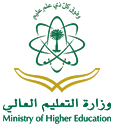 دراسة (الارتقاء بقدرات مراكز البحث الجامعية في العلوم الاجتماعية والإنسانية بالمملكة العربية السعودية )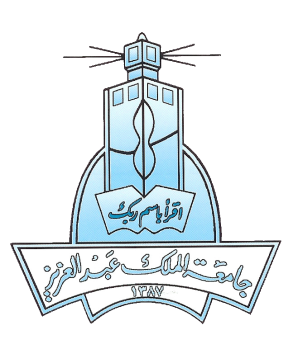 استبانة مدراء المراكز البحثية الجامعية في مجالات  العلوم الاجتماعية والإنسانية                      اسم المركز:   1435/1436هـسعادة مدير مركز 							حفظه الله 	جامعة السلام عليكم ورحمة الله وبركاته وبعد تحرص وزارة التعليم العالي على الارتقاء بأداء مختلف جامعاتها ومراكزها البحثية لحسن توظيفها في خدمة المجتمع السعودي وعمليات التنمية بالمملكة، ومن الملموس مدى ما تقدمه الوزارة من دعم في هذا الاتجاه. ومن بين مجالات الاهتمام الحالية للوزارة الارتقاء بمراكز البحوث في مجالات العلوم الاجتماعية والإنسانية وذلك لتكون أكثر قدرة على الاستجابة للمتطلبات العلمية ولاحتياجات التنمية المستدامة بالمملكة. وعليه وجهت الوزارة بإجراء هذه الدراسة المسحيّة في هذا الخصوص. ونظراً لإدراكنا لأهمية مشاركتكم في هذه الدراسة فإننا نأمل تفضلكم باستقطاع جزء من وقتكم الثمين لتعبئة هذه الاستبانة على ضوء خبراتكم ومعارفكم الثرية، مع تكرمكم بالإحاطة بأن آرائكم القيمة أنتم والمشاركين في هذه الدراسة ستمثل أساساً لعمليات التطوير فيما يتعلق بالمراكز البحثية في مجالات العلوم الاجتماعية والإنسانية، مع تفضلكم بالإحاطة بأن الاستبانة ستكون موضع السرية التامة ولن تستخدم إلا في إطار هذه الدراسة. ونحن على ثقة من تعاونكم ومشاركتكم الفاعلة. مع خالص تحياتي وتقديري 									عميد البحث العلمي 								أ.د. يوسف بن عبدالعزيز التركيأولاً البيانات الأساسية : 		- السن 						- الخبرة في مجال العمل الأكاديمي أقل من (30) سنة 				 أقل من (5) سنوات(30) – أقل من (40) سنة 			 (5) – أقل من (10) سنوات(40) – أقل من (50) سنة			 (10) – أقل من (15) سنة (50) سنة فأكثر  				 (15) سنة فأكثر-المرتبة الأكاديمية 					- عدد سنوات العمل بمركز الأبحاث أستاذ مساعد  					 أقل (5) سنوات أستاذ مشارك 					 (5) – أقل من (10) سنوات أستاذ 						 (15) سنة فأكثر - النوع  ذكر	 أنثىثانياً: نأمل تفضلكم بوضع علامة () أمام كل عبارة وذلك في المكان المناسب للدلالة على اتجاهاتكم حول المراكز البحثية في مجالات العلوم الاجتماعية والإنسانية وذلك على ضوء تعاملكم مع تلك المراكز.ثالثاً: فيما يلي عدد من القضايا المجتمعية والعلمية في مجالات العلوم الاجتماعية والإنسانية، نأمل تفضلكم بوضع علامة () أمام العبارة للدلالة على رأيكم بمدى أهمية هذه القضية للبحث العلمي، كما نأمل التكرم باقتراح عدد من القضايا التي ترون أهميتها لتناولها بالبحث. رابعاً: نأمل تفضلكم بكتابة القضايا الاجتماعية والإنسانية التي تقترحونها وترون أن لها أولوية ولم يتم ذكرها في القضايا المذكورة أعلاه.خامساً: نأمل تفضلكم بكتابة مسميات المراكز البحثية المقترح إنشاؤها بمجالات البحوث الاجتماعية والإنسانية، وذلك على ضوء القضايا الاجتماعية والإنسانية ذات الأهمية في بحثها، وعلى ضوء المراكز الحالية بالجامعات إلى جانب الممارسات الجيدة في هذا المجال بالجامعات العالمية العريقة. مالعبارةدرجة الموافقةدرجة الموافقةدرجة الموافقةمالعبارةموافق تماماًموافقغير موافقالتخطيط الاستراتيجي بالمركزالتخطيط الاستراتيجي بالمركزالتخطيط الاستراتيجي بالمركزالتخطيط الاستراتيجي بالمركزالتخطيط الاستراتيجي بالمركز1توجد للمركز خطة استراتيجية مستقبلية 2يتم تنفيذ الخطة ومتابعتها بشكل كفء وفعال3ستحقق الخطة الاستراتيجية – بمشيئة الله – الأهداف المرجوة للتطوير والارتقاء بأداء المركز 4تعكس خطة الأبحاث بالمركز أولويات القضايا المجتمعية ذات العلاقة بمجال عمل المركز5يهتم المركز بالقضايا الدولية ذات العلاقة بالقضايا المجتمعية الداخلية6إن الوضع الحالي للخطة الاستراتيجية له تأثير إيجابي على كفاءة وفاعلية أداء المركز الشراكات مع مراكز الأبحاث والمؤسسات المختلفةالشراكات مع مراكز الأبحاث والمؤسسات المختلفةالشراكات مع مراكز الأبحاث والمؤسسات المختلفةالشراكات مع مراكز الأبحاث والمؤسسات المختلفةالشراكات مع مراكز الأبحاث والمؤسسات المختلفة7من أولويات إدارة المركز عقد شراكات مع مراكز أبحاث وطنية وعالمية مثيلة8من أولويات إدارة المركز عقد شراكات مع المؤسسات الوطنية للاستفادة من نشاط المركز البحثي9توجد شراكات قائمة مع المراكز البحثية المماثلة والمؤسسات الوطنية مع المركز 10تحقق الشراكات مع المراكز المماثلة اكتساب خبرات ومعارف جيدة في مجال عمل المركز11توفر الشراكات مع المراكز المماثلة عوائد مالية تدعم الاحتياجات المالية بالمركز 12قام المركز بتكوين مجموعات بحثية13إن الوضع الحالي للشراكات بالمركز له تأثير إيجابي على كفاءة وفاعلية أداء المركزالموارد البشرية البحثيةالموارد البشرية البحثيةالموارد البشرية البحثيةالموارد البشرية البحثيةالموارد البشرية البحثية14يعمل المركز على التعامل الإيجابي مع الباحثين من أعضاء هيئة التدريس وطلاب الدراسات العليا 15يتمتع العاملون بالمركز بالكفاءة والمهارة في التعامل بمهنية 16يوجد بالمركز الموارد البشرية اللازمة للتكامل مع احتياجات الموارد البشرية البحثية17يستعين المركز بالكفاءات المؤهلة للعمل بالمركز 18يمكن الاستعانة بباحثين أكفّاء من خارج الجامعة وخارج المملكة كلما تطلّب الأمر ذلك19يوجد إقبال من أعضاء هيئة التدريس المعنيين على التعاون مع المركز في الأبحاث العلمية وغيرها من أنشطة وفعاليات20توجد أولوية بالمركز نحو تنمية ودعم المهارات والقدرات البحثية للباحثين في مجال عمل المركز 21يعقد المركز دورات تدريبية لاكتساب طلبة الدراسات العليا المتخصصين في مجالات عمل المركز المهارات المختلفة للمشاركة الفاعلة وإعداد أبحاث متقدمة في رسائلهم العلمية 22يعقد المركز دورات تدريبية وورش عمل لإكساب الباحثين من أعضاء هيئة التدريس المهارات والأساليب والمعارف الحديثة وذلك في مجال عمل المركز 23إن الوضع الحالي بالمركز فيما يخص الموارد البشرية البحثية له تأثير إيجابي على كفاءة وفاعلية أداء المركزالاعتمادات والموارد المالية الذاتيةالاعتمادات والموارد المالية الذاتيةالاعتمادات والموارد المالية الذاتيةالاعتمادات والموارد المالية الذاتيةالاعتمادات والموارد المالية الذاتية24تدعم الإدارة العليا بالجامعة المركز مالياً بشكل كاف25يقدم المركز دعماً مالياً مناسباً للقيام بالأبحاث التي يتم اعتمادها 26يتوافق حجم الاعتمادات المالية المحددة للمركز مع الاحتياجات المالية لإجراء الأبحاث بالمركز 27توجد اعتمادات مالية كافية للمركز للممارسة والقيام بالأنشطة والفعاليات المكملة للبحث العلمي 28يعمل المركز على الحصول على موارد مالية إضافية من خلال الجهود الذاتية مثل مردودات الأبحاث أو التبرعات والهبات وغيرها 29إن الوضع الحالي للاعتمادات والموارد المالية الذاتية للمركز له تأثير إيجابي على كفاءة وفاعلية الأداء بالمركز قاعدة بيانات المركز وموقعه الإلكتروني قاعدة بيانات المركز وموقعه الإلكتروني قاعدة بيانات المركز وموقعه الإلكتروني قاعدة بيانات المركز وموقعه الإلكتروني قاعدة بيانات المركز وموقعه الإلكتروني 30توجد قاعدة بيانات إلكترونية خاصة بالمركز تضم كافة الإنتاج العلمي البحثي وغيره من نواتج 31يسهل الدخول والتفاعل مع محتويات قاعدة البيانات بناءً على كلمة مرور خاصة32يتم تحديث قاعدة البيانات بصورة مستمرة 33يتم الحفاظ على سرية البيانات الخاصة بالباحثين وإنتاجهم البحثي والعلمي كلما كان ذلك ضرورياً34تتوافر المعايير العالمية للجودة والتميز في الموقع الالكتروني الخاص بالمركز35يتم تحديث الموقع الإلكتروني ومختلف ملفاته أولاً بأول 36إن الوضع الحالي للموقع الإلكتروني وقاعدة بياناته البحثية له تأثير إيجابي على كفاءة وفاعلية أداء المركز تقنيات المعلومات والاتصال والشبكات العلميةتقنيات المعلومات والاتصال والشبكات العلميةتقنيات المعلومات والاتصال والشبكات العلميةتقنيات المعلومات والاتصال والشبكات العلميةتقنيات المعلومات والاتصال والشبكات العلمية37يتوافر بالمركز تقنيات معلومات واتصال حديثة 38يتم تحديث تقنيات المعلومات والاتصال والتقنيات المدعّمة لذلك كلما تطلّب الأمر ذلك39يتم التواصل مع الباحثين عبر تقنيات الجوال ورسائل البريد الإلكتروني وغيرها40كوّن المركز شبكة علمية تضم علماء وخبراء في مجالات عمل المركز 41انضم المركز إلى بعض الشبكات العلمية العالمية في مجال عمل المركز مع المشاركة في أنشطة تلك الشبكات 42من أولويات المركز الحرص الاستفادة من مختلف التقنيات الحديثة من أجل الارتقاء بأداء المركز وزيادة مرونة التعامل مع أطرافه المعنيّة 43إن الوضع الحالي لتقنيات المعلومات والاتصال والشبكات العلمية بالمركز له تأثير إيجابي على كفاءة وفاعلية أداء المركز الأنشطة والفعاليات الخاصة بالمركز الأنشطة والفعاليات الخاصة بالمركز الأنشطة والفعاليات الخاصة بالمركز الأنشطة والفعاليات الخاصة بالمركز الأنشطة والفعاليات الخاصة بالمركز 44ينظم المركز ندوات أو مؤتمرات في مجال عمل المركز 45قام المركز بتنظيم ندوات أو مؤتمرات في مجال عمله خلال الخمس سنوات الأخيرة 46يتيح المركز فرص التأليف في مجالات عمل المركز 47يعمل المركز على إتاحة الفرص لترجمة كتب ومراجع في مجالات عمل المركز 48يدعم المركز فرص الباحثين لحضور الندوات والمؤتمرات واللقاءات العلمية بداخل المملكة وخارجها 49يوجد إقبال من جانب أعضاء هيئة التدريس والباحثين على المشاركة في الأنشطة والفعاليات الخاصة بالمركز 50ينظم المركز فعاليات مختلفة لخدمة المجتمع في مجال خدمات وأنشطة المركز 51إن الوضع الحالي للأنشطة والفعاليات الخاصة بالمركز من غير البحث العلمي له تأثير إيجابي على كفاءة وفاعلية أداء المركز الأداء البحثي للمركز الأداء البحثي للمركز الأداء البحثي للمركز الأداء البحثي للمركز الأداء البحثي للمركز 52يتوافق الأداء البحثي للمركز مع الأهداف الموضوعة في ذلك الشأن 53يقوم المركز بالنشر العلمي للأبحاث في دوريات علمية محكمّة محلية وعالمية54يلاحظ تزايد أعداد الاستشهادات من البحوث المنشورة عن المركز 55يلاحظ تزايد أعداد البحوث المنشورة عاماً بعد عام 56يعمل المركز على أن تتناول أبحاثه أهم القضايا المجتمعية في مجال عمل المركز 57إن الأداء البحثي الحالي بالمركز له تأثير إيجابي على كفاءة وفاعلية أداء المركز الدعم الإداري والفني والخدمات والتسهيلاتالدعم الإداري والفني والخدمات والتسهيلاتالدعم الإداري والفني والخدمات والتسهيلاتالدعم الإداري والفني والخدمات والتسهيلاتالدعم الإداري والفني والخدمات والتسهيلات58يتم الإعلان عن بدء التقدم لمشروعات الأبحاث بطريقة ملائمة وفي توقيت زمني جيد59تتاح كافة أنواع الدعم الإداري والفني والخدمات على الموقع الإلكتروني 60تتم عملية الاختيار والمفاضلة بين المقترحات المقدّمة لمشروعات الأبحاث بطريقة موضوعية وعادلة وبما يتفق مع السياسات والخطط الموضوعة لذلك 61تتم عملية التحكيم لمشروعات الأبحاث المقترحة والمقدّمة للمراكز في خلال مدة مناسبة ومقبولة 62تتم عملية المتابعة لإجراء البحوث المعتمدة بشكل بسيط ومستمر 63يدعم المركز الباحثين من أعضاء هيئة التدريس وطلاب الدراسات العليا في مجال عمل المركز بالنسبة لأبحاثهم 64يركز المركز على التعّرف على آراء الباحثين حول مستوى الدعم الإداري والفني وغيره من خدمات للتحسين والتطوير 65يعمل المركز على مساعدة الباحثين في توفير المعلومات والمعارف ذات العلاقة بأبحاثهم 66يتوافر بالمكتبة المركزية بالجامعة الكتب والمراجع والدوريات ذات العلاقة بمجالات عمل المركز 67يستفيد الباحثون بالمركز من قواعد البيانات الإلكترونية التي تشترك بها الجامعة 68يوجد تحسّن تدريجي ملموس في مختلف مجالات الدعم الإداري والفني والخدمات والتسهيلات 69إن الوضع الحالي للدعم الإداري والفني والخدمات له تأثير إيجابي على كفاءة وفاعلية أداء المركز السياسات الخاصة بالبحث العلمي بالمركز السياسات الخاصة بالبحث العلمي بالمركز السياسات الخاصة بالبحث العلمي بالمركز السياسات الخاصة بالبحث العلمي بالمركز السياسات الخاصة بالبحث العلمي بالمركز 70يوجد بالمركز سياسات معتمدة ومعلنة للبحث العلمي 71تتم ممارسة كافة أنشطة المركز في إطار الالتزام بالسياسات المعتمدة 72تتم مراجعة مختلف السياسات بالمركز في إطار السياسات البحثية الخاصة بالجامعة 73يوجد حرص على تدعيم قيم النزاهة والأخلاق في إجراء البحوث العلمية 74إن الصياغات الحالية للسياسات الخاصة بالبحث العلمي بالمركز لها تأثير إيجابي على كفاءة وفاعلية أداء المركز مالقضايا الاجتماعية والإنسانيةدرجة الموافقةدرجة الموافقةدرجة الموافقةمالقضايا الاجتماعية والإنسانيةهام جداًهامأقل أهميةقضايا الأسرة والمرأةقضايا الأسرة والمرأةقضايا الأسرة والمرأةقضايا الأسرة والمرأةقضايا الأسرة والمرأة1الانحرافات السلوكية لدى الأسرة 2العنف الأسري3صراع الأدوار داخل الأسرة المعاصرة4تعزيز قيم الانتماء للأسرة وتقوية روابطها5الزواج6الطلاق7الأسرة والانتماء الوطني8أثر التحضر على الأسرة السعودية9أثر شبكات التواصل الاجتماعي على الأسرة 10قضايا المرأة في الخطاب الديني المعاصر 11الرعاية الاجتماعية قياسها وتقويمها 12الدور السياسي للمرأة في المجتمع 13الأمان الاجتماعي للأسرة والمرأة14المساواة  بين الجنسين وتمكين المرأة في إطار قيمنا الدينيةقضايا الشبابقضايا الشبابقضايا الشبابقضايا الشبابقضايا الشباب15تأصيل القيم الوطنية والمواطنة لدى الشباب التي تحفزهم على التطوع والمشاركة المجتمعية16التعليم والتدريب17الاتصالات وتقنية المعلومات18تأصيل ثقافة العمل وأخلاقياته والتميز لدى الشباب19توعية الشباب وأسرهم بأهمية الأنشطة الترويحية والرياضية 20التوعية بأضرار المخدرات والمسكرات ، ونشر ثقافة العلاج والتأهيل النفسي وعلاج الإدمان21الانحرافات السلوكية لدى الشباب 22التطرف والإرهاب23تنمية قدرات الشباب الريادية في التطبيقات العلمية ، وزيادة فاعليتهم في مجتمع المعرفة24تعميم ثقافة الصحة البدنية والنفسية لدى الشباب25أثر شبكات التواصل الاجتماعي على الشباب26الأمان الاجتماعي للشباب27البطالة والفراغ الفكريالأمومة والطفولة وذوي الاحتياجات الخاصةالأمومة والطفولة وذوي الاحتياجات الخاصةالأمومة والطفولة وذوي الاحتياجات الخاصةالأمومة والطفولة وذوي الاحتياجات الخاصةالأمومة والطفولة وذوي الاحتياجات الخاصة28التوسع في تقديم الخدمات الصحية للأمومة والطفولة مع مراعة التوزيع العادل لهذه الخدمات بين المناطق29تحسين البيئة الأسرية للمقيمين داخل مؤسسات الرعاية الاجتماعية30تطوير خدمات الإرشاد الأسري ، وتوسيع نطاق تغطيتها31وضع برامج لمعالجة قضايا العنوسة والطلاق والعناية بالأرامل والمطلقات32تشجيع قيام المزيد من الأسر البديلة والحاضنة لرعاية الأيتام وذوي الظروف الخاصة33تقديم خدمات الرعاية المنزلية عالية الجودة للمرضى وكبار السن34تشجيع قيام الجمعيات الأهلية بالمشاركة في رعاية الأمومة والطفولة35خصخصة بعض الخدمات الاجتماعية التي تقدمها وزارة الشئون الاجتماعية لتحسين كفاءتها36تطوير الأنظمة والتشريعات المرتبطة بالحماية والرعاية الاجتماعية للأطفال 37تطوير الأنظمة والتشريعات المرتبطة بالحماية والرعاية الاجتماعية لذوي الاحتياجات الخاصة ومشاركتهم في المجتمعتعزيز الوحدة الوطنيةتعزيز الوحدة الوطنيةتعزيز الوحدة الوطنيةتعزيز الوحدة الوطنيةتعزيز الوحدة الوطنية38تعزيز الأمن الوطني الشامل39غرس قيم المواطنة والانتماء الوطني لدى فئات المجتمع كافة40ترسيخ مفهوم الوسطية والحوار الفكري ، وتعزيز دوره في علاج القضايا الوطنية41تعزيز مبادئ العدل والمساواة ، وتعميقها بين فئات المجتمع42حماية حقوق الإنسان ، ونشر الوعي بها في ضوء تعاليم الشريعة الإسلاميةالتغير الاجتماعي والمشكلات المجتمعيةالتغير الاجتماعي والمشكلات المجتمعيةالتغير الاجتماعي والمشكلات المجتمعيةالتغير الاجتماعي والمشكلات المجتمعيةالتغير الاجتماعي والمشكلات المجتمعية45التغير القيمي وانعكاساته46تحقيق الاستقرار الاجتماعي47الشائعات وآليات دحضها48الفقر وآليات المواجهة49التسول ومكافحته50التلوث البيئي51السعودة ونتائجها52مكافحة البطالة53محو الأميةالتربية والتعليمالتربية والتعليمالتربية والتعليمالتربية والتعليمالتربية والتعليم54مشكلات البحث في التربية وعلم النفس 55عالمية النظريات النفسية والخصوصية الثقافية 56علم النفس والدين 57علم النفس ومدى مساهمته في التنمية الاجتماعية الذاتية 58علم النفس بين سعة المجال وضيق الاستخدام  59اضطرابات الشخصية وعلاقتها بالسلوك الاجرامي 60المشاكل النفسية المعاصرة 61التوسع في التعليم وأثره التربوي 62إدراج المفاهيم التربوية  في المناهج 63المحافظة على التعاليم والقيم الاسلامية64الأصالة والمعاصرة في التعليم65الأسرة وتربية الأبناء66المردود الاجتماعي للتعليم67التسرب والتأخر الدراسي68المشكلات التربوية المعاصرة69الآثار الاجتماعية للتقنيات على التعليم 70الآثار الاجتماعية للجامعات الجديدةالاقتصاد والإدارة والتنمية البشريةالاقتصاد والإدارة والتنمية البشريةالاقتصاد والإدارة والتنمية البشريةالاقتصاد والإدارة والتنمية البشريةالاقتصاد والإدارة والتنمية البشرية71تحقيق التنمية الاقتصادية والاجتماعية المستدامة72تحقيق التنمية المتوازنة  بين المناطق73تحقيق التنمية البشرية وبناء عمالة المعرفة74رفع مستوى المعيشة75تحسين نوعية الحياه76تعزيز دور القطاع الخاص في التنمية77تعزيز دور المنظمات غير الحكومية في التنمية78الشفافية ومكافحة الفساد79الحوكمة80التخطيط الاستراتيجي81قيادة التغيير الفعال 82المسؤولية الاجتماعية بمختلف المؤسسات 83الإدارة الاستراتيجية للموارد البشرية84إدارة الاختلاف (الثقافة، العرق، النوع)85تنمية الموهبة والإبداع 86إعداد وتنمية قيادات المستقبل87إدارة المعرفة88تفعيل الثقافة التنظيمية والأداء التحول نحو الاقتصاد القائم على المعرفة التحول نحو الاقتصاد القائم على المعرفة التحول نحو الاقتصاد القائم على المعرفة التحول نحو الاقتصاد القائم على المعرفة التحول نحو الاقتصاد القائم على المعرفة 89الفجوة الواسعة بين انتاج المعرفة وآليات استثمارها90ضعف التنسيق والتكامل في المبادرات الحكومية91نشر ثقافة الاقتصاد القائم على المعرفة وآلياته92تقليص الفجوة المعرفية والرقمية بين مناطق المملكة وشرائح المجتمع المختلفة93استثمار نتائج البحوث العلمية في معالجة القضايا الاقتصادية والاجتماعية وتحويل المعرفة إلى ثروة94تحسين المستوى المعرفي للسلع والخدمات المنتجة بالمملكة95تشجيع القطاع الخاص للاستثمار في سلع وخدمات ذات محتوى معرفي وقيمة مضافة عالية96تعزيز مكانة المملكة(إقليميا، وعالمياً) على صعيد الاقتصاد القائم على المعرفة ، ومتابعة أدائها في ذلك97تحفيز الجامعات والمراكز البحثية على الاستثمار في مجالات الأبحاث والتطوير والابتكار98تنمية القدرات المعرفية للقوى العاملة الوطنية(علماً، وإنتاجاً، ومهارة)99تعريب العلوم والتقنية ، وزيادة المحتوى الرقمي العربي100إيجاد بيئة مؤسسية وتنظيمية ملائمة لمجتمع المعرفة وتطوير البنية التحتية لإداراتها101زيادة قدرات المملكة في مجال إدارة توليد المعرفة وتمويلها ونقلها واستثمارها ونشرها ، وخاصة  في الجهاز الإداري الحكومي102تحسين التنسيق بين مختلف الأجهزة والقطاعات في إنجاز مهام التحول لمجتمع المعرفةالثقافة والإعلامالثقافة والإعلامالثقافة والإعلامالثقافة والإعلامالثقافة والإعلام103الغزو الثقافي 104الاستخدام الآمن للإنترنت105الإعلام الجديد وقضايا المجتمع106حوار الحضارات 107الثقافة الرقمية ومواقع التواصل الاجتماعي108الصورة الذهنية للمملكة العربية السعودية في الخارج109الصور الذهنية للإسلام في الخارج110العولمة وقيم المجتمع السعودي111السياحة الداخلية والخارجية112الآثار المجتمعية للعمالة الوافدة113قضايا المواطنة وحقوق الإنسان114نشر الوعي ببرامج بناء مجتمع المعرفة وآلياته115مواثيق حقوق الإنسان وآليات التفعيلقضايا شرعيةقضايا شرعيةقضايا شرعيةقضايا شرعيةقضايا شرعية116القضايا المعاصرة117تجديد الخطاب الديني118الآثار العقدية للاختلاط119الاستشراق120آداب الحوار121الوسطية والاعتدال122أخلاقيات الإدارة والعمل في الإسلام123العدالة الاجتماعية 124التكافل الاجتماعيممسميات القضايا الاجتماعية والانسانية المقترحة 12345678910ممسميات المراكز المقترحة 1234567